Menù opzionabili su INVALSI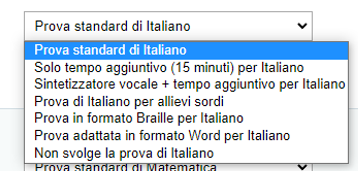 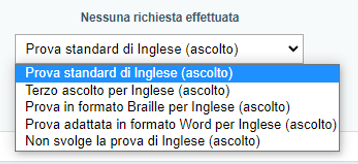 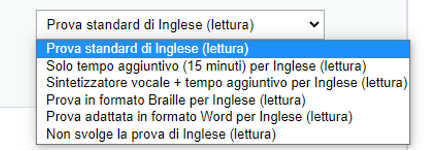 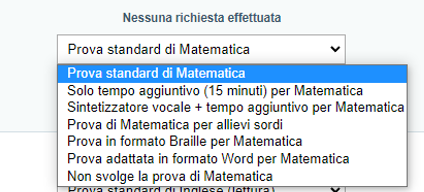 ALUNNO/AALUNNO/AALUNNO/ADADAIn coerenza con quanto stabilito nelPEIaffronterà le Prove INVALSI con le seguenti modalitàaffronterà le Prove INVALSI con le seguenti modalitàaffronterà le Prove INVALSI con le seguenti modalitàaffronterà le Prove INVALSI con le seguenti modalitàaffronterà le Prove INVALSI con le seguenti modalitàaffronterà le Prove INVALSI con le seguenti modalitàaffronterà le Prove INVALSI con le seguenti modalitàProva standard di ITALIANOProva standard di ITALIANOProva standard di ITALIANOProva standard di ITALIANOProva standard di ITALIANOProva standard di ITALIANOProva standard di MATEMATICAProva standard di MATEMATICAProva standard di MATEMATICAProva standard di MATEMATICAProva standard di MATEMATICAProva standard di MATEMATICAProva standard di INGLESE (lettura)Prova standard di INGLESE (lettura)Prova standard di INGLESE (lettura)Prova standard di INGLESE (lettura)Prova standard di INGLESE (lettura)Prova standard di INGLESE (lettura)Prova standard di INGLESE (ascolto)Prova standard di INGLESE (ascolto)Prova standard di INGLESE (ascolto)Prova standard di INGLESE (ascolto)Prova standard di INGLESE (ascolto)Prova standard di INGLESE (ascolto)Tempo aggiuntivo (15 minuti) - prova di ITALIANOTempo aggiuntivo (15 minuti) - prova di ITALIANOTempo aggiuntivo (15 minuti) - prova di ITALIANOTempo aggiuntivo (15 minuti) - prova di ITALIANOTempo aggiuntivo (15 minuti) - prova di ITALIANOTempo aggiuntivo (15 minuti) - prova di ITALIANOTempo aggiuntivo (15 minuti) - prova di MATEMATICATempo aggiuntivo (15 minuti) - prova di MATEMATICATempo aggiuntivo (15 minuti) - prova di MATEMATICATempo aggiuntivo (15 minuti) - prova di MATEMATICATempo aggiuntivo (15 minuti) - prova di MATEMATICATempo aggiuntivo (15 minuti) - prova di MATEMATICATempo aggiuntivo (15 minuti) - prova di INGLESE (lettura)Tempo aggiuntivo (15 minuti) - prova di INGLESE (lettura)Tempo aggiuntivo (15 minuti) - prova di INGLESE (lettura)Tempo aggiuntivo (15 minuti) - prova di INGLESE (lettura)Tempo aggiuntivo (15 minuti) - prova di INGLESE (lettura)Tempo aggiuntivo (15 minuti) - prova di INGLESE (lettura)Terzo ascolto – prova di INGLESE (ascolto)Terzo ascolto – prova di INGLESE (ascolto)Terzo ascolto – prova di INGLESE (ascolto)Terzo ascolto – prova di INGLESE (ascolto)Terzo ascolto – prova di INGLESE (ascolto)Terzo ascolto – prova di INGLESE (ascolto)Sintetizzatore vocale + tempo aggiuntivo (15 minuti) - prova di ITALIANOSintetizzatore vocale + tempo aggiuntivo (15 minuti) - prova di ITALIANOSintetizzatore vocale + tempo aggiuntivo (15 minuti) - prova di ITALIANOSintetizzatore vocale + tempo aggiuntivo (15 minuti) - prova di ITALIANOSintetizzatore vocale + tempo aggiuntivo (15 minuti) - prova di ITALIANOSintetizzatore vocale + tempo aggiuntivo (15 minuti) - prova di ITALIANOSintetizzatore vocale + tempo aggiuntivo (15 minuti) - prova di MATEMATICASintetizzatore vocale + tempo aggiuntivo (15 minuti) - prova di MATEMATICASintetizzatore vocale + tempo aggiuntivo (15 minuti) - prova di MATEMATICASintetizzatore vocale + tempo aggiuntivo (15 minuti) - prova di MATEMATICASintetizzatore vocale + tempo aggiuntivo (15 minuti) - prova di MATEMATICASintetizzatore vocale + tempo aggiuntivo (15 minuti) - prova di MATEMATICASintetizzatore vocale + tempo aggiuntivo (15 minuti) - prova di INGLESE (lettura)Sintetizzatore vocale + tempo aggiuntivo (15 minuti) - prova di INGLESE (lettura)Sintetizzatore vocale + tempo aggiuntivo (15 minuti) - prova di INGLESE (lettura)Sintetizzatore vocale + tempo aggiuntivo (15 minuti) - prova di INGLESE (lettura)Sintetizzatore vocale + tempo aggiuntivo (15 minuti) - prova di INGLESE (lettura)Sintetizzatore vocale + tempo aggiuntivo (15 minuti) - prova di INGLESE (lettura)Adattamento prova per allievi con disabilità uditivaAdattamento prova per allievi con disabilità uditivaAdattamento prova per allievi con disabilità uditivaAdattamento prova per allievi con disabilità uditivaAdattamento prova per allievi con disabilità uditivaAdattamento prova per allievi con disabilità uditivaProva in formato Braille per allievi con disabilità visivaProva in formato Braille per allievi con disabilità visivaProva in formato Braille per allievi con disabilità visivaProva in formato Braille per allievi con disabilità visivaProva in formato Braille per allievi con disabilità visivaProva in formato Braille per allievi con disabilità visivaUtilizzo di calcolatrice e/o dizionarioUtilizzo di calcolatrice e/o dizionarioUtilizzo di calcolatrice e/o dizionarioUtilizzo di calcolatrice e/o dizionarioUtilizzo di calcolatrice e/o dizionarioUtilizzo di calcolatrice e/o dizionarioNON svolge la prova di ITALIANONON svolge la prova di ITALIANONON svolge la prova di ITALIANONON svolge la prova di ITALIANONON svolge la prova di ITALIANONON svolge la prova di ITALIANONON svolge la prova di MATEMATICANON svolge la prova di MATEMATICANON svolge la prova di MATEMATICANON svolge la prova di MATEMATICANON svolge la prova di MATEMATICANON svolge la prova di MATEMATICANON svolge la prova INGLESE (lettura)NON svolge la prova INGLESE (lettura)NON svolge la prova INGLESE (lettura)NON svolge la prova INGLESE (lettura)NON svolge la prova INGLESE (lettura)NON svolge la prova INGLESE (lettura)NON svolge la prova INGLESE (ascolto)NON svolge la prova INGLESE (ascolto)NON svolge la prova INGLESE (ascolto)NON svolge la prova INGLESE (ascolto)NON svolge la prova INGLESE (ascolto)NON svolge la prova INGLESE (ascolto)ALUNNO/AALUNNO/AALUNNO/ADSA certificatoDSA certificatoIn coerenza con quanto stabilito nelPDPaffronterà le Prove INVALSI con le seguenti modalitàaffronterà le Prove INVALSI con le seguenti modalitàaffronterà le Prove INVALSI con le seguenti modalitàaffronterà le Prove INVALSI con le seguenti modalitàaffronterà le Prove INVALSI con le seguenti modalitàaffronterà le Prove INVALSI con le seguenti modalitàaffronterà le Prove INVALSI con le seguenti modalitàProva standard di ITALIANOProva standard di ITALIANOProva standard di ITALIANOProva standard di ITALIANOProva standard di ITALIANOProva standard di ITALIANOProva standard di MATEMATICAProva standard di MATEMATICAProva standard di MATEMATICAProva standard di MATEMATICAProva standard di MATEMATICAProva standard di MATEMATICAProva standard di INGLESE (lettura)Prova standard di INGLESE (lettura)Prova standard di INGLESE (lettura)Prova standard di INGLESE (lettura)Prova standard di INGLESE (lettura)Prova standard di INGLESE (lettura)Prova standard di INGLESE (ascolto)Prova standard di INGLESE (ascolto)Prova standard di INGLESE (ascolto)Prova standard di INGLESE (ascolto)Prova standard di INGLESE (ascolto)Prova standard di INGLESE (ascolto)Tempo aggiuntivo (15 minuti) - prova di ITALIANOTempo aggiuntivo (15 minuti) - prova di ITALIANOTempo aggiuntivo (15 minuti) - prova di ITALIANOTempo aggiuntivo (15 minuti) - prova di ITALIANOTempo aggiuntivo (15 minuti) - prova di ITALIANOTempo aggiuntivo (15 minuti) - prova di ITALIANOTempo aggiuntivo (15 minuti) - prova di MATEMATICATempo aggiuntivo (15 minuti) - prova di MATEMATICATempo aggiuntivo (15 minuti) - prova di MATEMATICATempo aggiuntivo (15 minuti) - prova di MATEMATICATempo aggiuntivo (15 minuti) - prova di MATEMATICATempo aggiuntivo (15 minuti) - prova di MATEMATICATempo aggiuntivo (15 minuti) - prova di INGLESE (lettura)Tempo aggiuntivo (15 minuti) - prova di INGLESE (lettura)Tempo aggiuntivo (15 minuti) - prova di INGLESE (lettura)Tempo aggiuntivo (15 minuti) - prova di INGLESE (lettura)Tempo aggiuntivo (15 minuti) - prova di INGLESE (lettura)Tempo aggiuntivo (15 minuti) - prova di INGLESE (lettura)Terzo ascolto – prova di INGLESE (ascolto)Terzo ascolto – prova di INGLESE (ascolto)Terzo ascolto – prova di INGLESE (ascolto)Terzo ascolto – prova di INGLESE (ascolto)Terzo ascolto – prova di INGLESE (ascolto)Terzo ascolto – prova di INGLESE (ascolto)Sintetizzatore vocale + tempo aggiuntivo (15 minuti) - prova di ITALIANOSintetizzatore vocale + tempo aggiuntivo (15 minuti) - prova di ITALIANOSintetizzatore vocale + tempo aggiuntivo (15 minuti) - prova di ITALIANOSintetizzatore vocale + tempo aggiuntivo (15 minuti) - prova di ITALIANOSintetizzatore vocale + tempo aggiuntivo (15 minuti) - prova di ITALIANOSintetizzatore vocale + tempo aggiuntivo (15 minuti) - prova di ITALIANOSintetizzatore vocale + tempo aggiuntivo (15 minuti) - prova di MATEMATICASintetizzatore vocale + tempo aggiuntivo (15 minuti) - prova di MATEMATICASintetizzatore vocale + tempo aggiuntivo (15 minuti) - prova di MATEMATICASintetizzatore vocale + tempo aggiuntivo (15 minuti) - prova di MATEMATICASintetizzatore vocale + tempo aggiuntivo (15 minuti) - prova di MATEMATICASintetizzatore vocale + tempo aggiuntivo (15 minuti) - prova di MATEMATICASintetizzatore vocale + tempo aggiuntivo (15 minuti) - prova di INGLESE (lettura)Sintetizzatore vocale + tempo aggiuntivo (15 minuti) - prova di INGLESE (lettura)Sintetizzatore vocale + tempo aggiuntivo (15 minuti) - prova di INGLESE (lettura)Sintetizzatore vocale + tempo aggiuntivo (15 minuti) - prova di INGLESE (lettura)Sintetizzatore vocale + tempo aggiuntivo (15 minuti) - prova di INGLESE (lettura)Sintetizzatore vocale + tempo aggiuntivo (15 minuti) - prova di INGLESE (lettura)Utilizzo di calcolatrice e/o dizionarioUtilizzo di calcolatrice e/o dizionarioUtilizzo di calcolatrice e/o dizionarioUtilizzo di calcolatrice e/o dizionarioUtilizzo di calcolatrice e/o dizionarioUtilizzo di calcolatrice e/o dizionarioNON svolge la prova INGLESE (lettura)NON svolge la prova INGLESE (lettura)NON svolge la prova INGLESE (lettura)NON svolge la prova INGLESE (lettura)NON svolge la prova INGLESE (lettura)NON svolge la prova INGLESE (lettura)NON svolge la prova INGLESE (ascolto)NON svolge la prova INGLESE (ascolto)NON svolge la prova INGLESE (ascolto)NON svolge la prova INGLESE (ascolto)NON svolge la prova INGLESE (ascolto)NON svolge la prova INGLESE (ascolto)ALUNNO/AALUNNO/AALUNNO/ABES certificatoBES certificatoIn coerenza con quanto stabilito nelPDPaffronterà le Prove INVALSI con le seguenti modalitàaffronterà le Prove INVALSI con le seguenti modalitàaffronterà le Prove INVALSI con le seguenti modalitàaffronterà le Prove INVALSI con le seguenti modalitàaffronterà le Prove INVALSI con le seguenti modalitàaffronterà le Prove INVALSI con le seguenti modalitàaffronterà le Prove INVALSI con le seguenti modalitàProva standard di ITALIANOProva standard di ITALIANOProva standard di ITALIANOProva standard di ITALIANOProva standard di ITALIANOProva standard di ITALIANOProva standard di MATEMATICAProva standard di MATEMATICAProva standard di MATEMATICAProva standard di MATEMATICAProva standard di MATEMATICAProva standard di MATEMATICAProva standard di INGLESE (lettura)Prova standard di INGLESE (lettura)Prova standard di INGLESE (lettura)Prova standard di INGLESE (lettura)Prova standard di INGLESE (lettura)Prova standard di INGLESE (lettura)Prova standard di INGLESE (ascolto)Prova standard di INGLESE (ascolto)Prova standard di INGLESE (ascolto)Prova standard di INGLESE (ascolto)Prova standard di INGLESE (ascolto)Prova standard di INGLESE (ascolto)Tempo aggiuntivo (15 minuti) - prova di ITALIANOTempo aggiuntivo (15 minuti) - prova di ITALIANOTempo aggiuntivo (15 minuti) - prova di ITALIANOTempo aggiuntivo (15 minuti) - prova di ITALIANOTempo aggiuntivo (15 minuti) - prova di ITALIANOTempo aggiuntivo (15 minuti) - prova di ITALIANOTempo aggiuntivo (15 minuti) - prova di MATEMATICATempo aggiuntivo (15 minuti) - prova di MATEMATICATempo aggiuntivo (15 minuti) - prova di MATEMATICATempo aggiuntivo (15 minuti) - prova di MATEMATICATempo aggiuntivo (15 minuti) - prova di MATEMATICATempo aggiuntivo (15 minuti) - prova di MATEMATICATempo aggiuntivo (15 minuti) - prova di INGLESE (lettura)Tempo aggiuntivo (15 minuti) - prova di INGLESE (lettura)Tempo aggiuntivo (15 minuti) - prova di INGLESE (lettura)Tempo aggiuntivo (15 minuti) - prova di INGLESE (lettura)Tempo aggiuntivo (15 minuti) - prova di INGLESE (lettura)Tempo aggiuntivo (15 minuti) - prova di INGLESE (lettura)Terzo ascolto – prova di INGLESE (ascolto)Terzo ascolto – prova di INGLESE (ascolto)Terzo ascolto – prova di INGLESE (ascolto)Terzo ascolto – prova di INGLESE (ascolto)Terzo ascolto – prova di INGLESE (ascolto)Terzo ascolto – prova di INGLESE (ascolto)Sintetizzatore vocale + tempo aggiuntivo (15 minuti) - prova di ITALIANOSintetizzatore vocale + tempo aggiuntivo (15 minuti) - prova di ITALIANOSintetizzatore vocale + tempo aggiuntivo (15 minuti) - prova di ITALIANOSintetizzatore vocale + tempo aggiuntivo (15 minuti) - prova di ITALIANOSintetizzatore vocale + tempo aggiuntivo (15 minuti) - prova di ITALIANOSintetizzatore vocale + tempo aggiuntivo (15 minuti) - prova di ITALIANOSintetizzatore vocale + tempo aggiuntivo (15 minuti) - prova di MATEMATICASintetizzatore vocale + tempo aggiuntivo (15 minuti) - prova di MATEMATICASintetizzatore vocale + tempo aggiuntivo (15 minuti) - prova di MATEMATICASintetizzatore vocale + tempo aggiuntivo (15 minuti) - prova di MATEMATICASintetizzatore vocale + tempo aggiuntivo (15 minuti) - prova di MATEMATICASintetizzatore vocale + tempo aggiuntivo (15 minuti) - prova di MATEMATICASintetizzatore vocale + tempo aggiuntivo (15 minuti) - prova di INGLESE (lettura)Sintetizzatore vocale + tempo aggiuntivo (15 minuti) - prova di INGLESE (lettura)Sintetizzatore vocale + tempo aggiuntivo (15 minuti) - prova di INGLESE (lettura)Sintetizzatore vocale + tempo aggiuntivo (15 minuti) - prova di INGLESE (lettura)Sintetizzatore vocale + tempo aggiuntivo (15 minuti) - prova di INGLESE (lettura)Sintetizzatore vocale + tempo aggiuntivo (15 minuti) - prova di INGLESE (lettura)